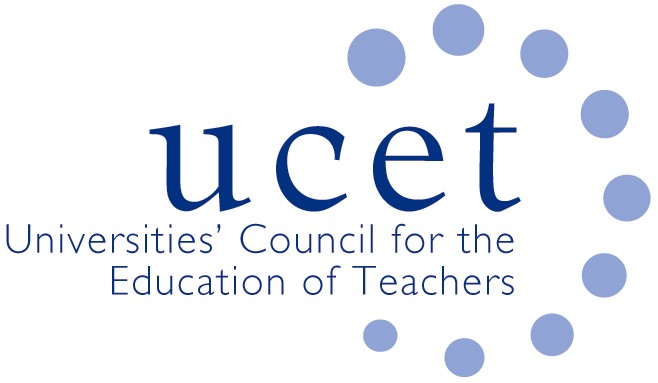 UCET NI Committee 10.00am, Tuesday 2 May 2023, Senate Room, Queen’s University, University Road, Belfast, BT7 1NNAgendaWelcome and introductionsMinutes & matters arising (enc.)Updates from member institutionsAccreditation of ITE programmes (enc.)ITE allocations for 2023/24 and feedback on recruitmentITE handbook (enc.)Teacher competenciesReports from sub-groups:School placementsPQHLearning Leaders CommunicationsLearning Leaders oversightEDISUCET issues:Review of UCET strategy, governance and ways of working (enc.)UCET Easter newsletter (enc.)2023 UCET conference Arrangements for NIHELG meetingDate of next meeting: tbc